Year 6 – Autumn 1 Medium Term Plan Year 6 – Autumn 1 Medium Term Plan Year 6 – Autumn 1 Medium Term Plan Year 6 – Autumn 1 Medium Term Plan Year 6 – Autumn 1 Medium Term Plan Year 6 – Autumn 1 Medium Term Plan Year 6 – Autumn 1 Medium Term Plan Year 6 – Autumn 1 Medium Term Plan Week 14/9 Week 211/9Week 318/9Week 425/9Week 52/10Week 69/10Week 716/10EventsInternational Day of Peace (21/9)Harvest Family Fast Day (6/10)Wider ExperiencesBig Questions 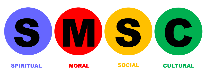 How does each day offer opportunities for good? (RE)Why are we happiest when we are united? (L)How is peace possible in today’s world? (E)How can energy transform? (S)What is commitment? (RE)Should we have expectations in life? (L)Would you rather be free or safe? (L/T)Guided ReadingThe Hound of the Baskervilles Bedrock Vocabulary The Hound of the Baskervilles Bedrock Vocabulary The Hound of the Baskervilles Bedrock Vocabulary The Hound of the Baskervilles Bedrock Vocabulary The Hound of the Baskervilles Bedrock Vocabulary The Hound of the Baskervilles Bedrock Vocabulary The Hound of the Baskervilles Bedrock Vocabulary Independent QuestionsDrive-In AmericaDrive-In AmericaDrive-In AmericaInside the World of JamInside the World of JamInside the World of JamInside the World of JamSPaGContractions for informalityCo-ord/sub-ord conjunctionsCommas after fronted adverbialsRelative clauses Expanded noun phrases Inverted CommasWritingA Monster CallsParagraph 1 – Description of the monster arrivingParagraph 2 – Character Description of the monsterFinal Write – Narrative – Connor’s “truth” (Opening line: “You know that truth. The one you hide, Connor O’Malley, is the thing you are most afraid of”.A Monster CallsParagraph 1 – Description of the monster arrivingParagraph 2 – Character Description of the monsterFinal Write – Narrative – Connor’s “truth” (Opening line: “You know that truth. The one you hide, Connor O’Malley, is the thing you are most afraid of”.A Monster CallsParagraph 1 – Description of the monster arrivingParagraph 2 – Character Description of the monsterFinal Write – Narrative – Connor’s “truth” (Opening line: “You know that truth. The one you hide, Connor O’Malley, is the thing you are most afraid of”.A Monster CallsParagraph 1 – Interpretation of an image (mum of the edge of the cliff p186/7)Paragraph 2 – Description of Connor’s feelings (p102)Final Write – Diary Entry – The day Connor comes home from the hospitalA Monster CallsParagraph 1 – Interpretation of an image (mum of the edge of the cliff p186/7)Paragraph 2 – Description of Connor’s feelings (p102)Final Write – Diary Entry – The day Connor comes home from the hospitalA Monster CallsParagraph 1 – Interpretation of an image (mum of the edge of the cliff p186/7)Paragraph 2 – Description of Connor’s feelings (p102)Final Write – Diary Entry – The day Connor comes home from the hospitalMathsPlace ValuePlace ValueAddition, subtraction, multiplication and divisionAddition, subtraction, multiplication and divisionAddition, subtraction, multiplication and divisionAddition, subtraction, multiplication and divisionAddition, subtraction, multiplication and divisionRELovingLovingLovingVocation and CommitmentVocation and CommitmentVocation and CommitmentScienceCheck In Light – How We SeePurple Mash  - How light helps us see - presentationLight – Reflecting Light (making a periscope)Light – Refraction(line behind cup of water)Light – Spectacular Spectrum(Prisms and Colour spinner)Light – ShadowsCheck Out PeriscopesComputingOnline safety – Online safety symbols and gameOnline safety – digital footprintOnline safety – screen timeBlogging -What is a blog?Blogging -Planning a blogBlogging -Writing a blogTopicRE – Inspirational Woman work Floor bookDisplay about why people in the past acted as they didPut events, people, places and artefacts on a timelineRecord knowledge and understanding using key dates and key terms appropriately.Begin to offer explanations about why people in the past acted as they didPut events, people, places and artefacts on a timelineRecord knowledge and understanding using key dates and key terms appropriately.Check In – IRG - Multimedia Map History:Secure chronological knowledge of history, local, British and the worldGeography:Locate the world’s countries on a variety of mapsName and locate counties and cities of the UK…Computing:Pupils adapt images to enhance or further develop their work.H - Timeline History:Begin to offer explanations about why people in the past acted as they didPut events, people, places and artefacts on a timelineRecord knowledge and understanding using key dates and key terms appropriately. Begin to offer explanations about why people in the past acted as they didPut events, people, places and artefacts on a timelineRecord knowledge and understanding using key dates and key terms appropriately. Begin to offer explanations H – To understand the dangers faced in the mill by children.History: Devise, ask and answer more complex questions about the past, considering key concepts in history.Analyse a range of source material to promote evidence about the past.Construct and organise response by selecting and organising relevant historical data. H – To compare pre-industrial and industrial methods of weaving.History:Describe and make links between main events and changes within and across societiesA&D – To weave an image.Sketch what they want the image to look like in SB’s and label Create weave using fabrics Reflect on skills learned - evaluate G – To draw an escape map of a mill child.Geography: Draw plan of increasing complexityChn learn about OS maps and keysChn design map including a keyChn add colour to their mapH&L – Research child labour in the Industrial Revolution – subject knowledgeCheck OutReport – child labour MusicMixed Brass instruments – With Chris BinnsMixed Brass instruments – With Chris BinnsMixed Brass instruments – With Chris BinnsMixed Brass instruments – With Chris BinnsMixed Brass instruments – With Chris BinnsMixed Brass instruments – With Chris Binns